500 M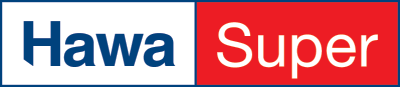 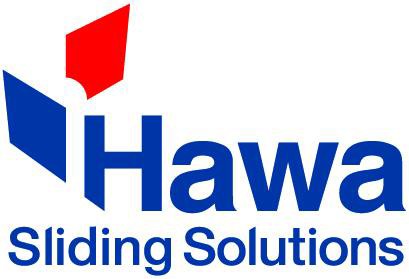 GarantieProduktausführungFür die einwandfreie Funktion der von Hawa gelieferten Produkte und für die Haltbarkeit sämtlicher Teile mit Ausnahme von Verschleissteilen leistet Hawa Gewähr für die Dauer von 2 Jahren ab Gefahrenübergang.Hawa Super 500 M bestehend aus Laufschiene (Edelstahl, Wandstärke 5.0 mm), Laufwerk 3-rollig mit Kugellagerrollen, Aufhängeplatte, Federpuffer, Bodenführung.Optional:(	) Bodenführungsprofil(	) Schienenstopper zum Schrauben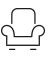 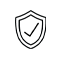 Schnittstellen	TürblattAusfräsung für WinkelaufhängungBohrung hinten für Federpuffer Ø 20 mm / Tiefe 102 mmGeschraubte Befestigung des WinkelgehäuseFührungsnut (H × B) 40 × 6 mmHawa Sliding Solutions AGUntere Fischbachstrasse 4, 8932 Mettmenstetten, SchweizTel. +41 44 787 17 17, info@hawa.com, www.hawa.com	1